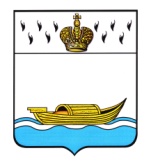           АДМИНИСТРАЦИЯ    Вышневолоцкого городского округа                                                    Распоряжениеот 20.02.2020                                                                                                  № 82-р                                               г. Вышний ВолочекО назначении лиц, ответственных за работу по профилактике коррупционных и иных правонарушений в АдминистрацииВышневолоцкого городского округа, ее самостоятельных структурных подразделенияхВо исполнение Федерального закона от 25.12.2008 № 273-ФЗ «О противодействии коррупции», Федерального закона от 02.03.2007 № 25-ФЗ «О муниципальной службе в Российской Федерации», в целях совершенствования работы по профилактике коррупционных и иных правонарушений и необходимости принятия мер по предотвращению и урегулированию конфликта интересов на муниципальной службе в Администрации Вышневолоцкого городского округа,1. Назначить лиц, ответственных за работу по профилактике коррупционных и иных правонарушений в Администрации Вышневолоцкого городского округа, ее самостоятельных структурных подразделениях:Сычеву Ольгу Васильевну, главного специалиста отдела муниципальной службы и кадровой работы Администрации Вышневолоцкого городского округа;	Адамовича Владимира Александровича, руководителя Управления по делам гражданской обороны и чрезвычайным ситуациям Администрации Вышневолоцкого городского округа;	Барскую Евгению Сергеевну, ведущего специалиста Управления жилищно-коммунального хозяйства, дорожной деятельности и благоустройства Администрации Вышневолоцкого городского округа;Куличкову Наталью Алексеевну, главного специалиста Управления земельно-имущественных отношений и жилищной политики Администрации Вышневолоцкого городского округа;Иванову Ольгу Арнольдовну, заместителя руководителя Управления образования Администрации Вышневолоцкого городского округа;Минкину Анастасию Игоревну, 	главного специалиста Финансового управления Администрации Вышневолоцкого городского округаЧелянову Жанну Анатольевну, заместителя руководителя Управления архитектуры и градостроительства Администрации Вышневолоцкого городского округа, руководителя отдела строительства Управления архитектуры и градостроительства Администрации Вышневолоцкого городского округа;Озерову Ольгу Александровну, заместителя руководителя Управления культуры, молодежи и туризма Администрации Вышневолоцкого городского округа, руководителя отдела культуры Управления культуры, молодежи и туризма Администрации Вышневолоцкого городского округа;Алексееву Наталью Алексеевну, эксперта Управления территориальной политики и социально-административного развития Администрации Вышневолоцкого городского округа Карапетян Ульяну Владимировну, руководителя Комитета по физической культуре и спорту Администрации Вышневолоцкого городского округа2. Руководителю отдела муниципальной службы и кадровой работы Администрации Вышневолоцкого городского округа, руководителям самостоятельных структурных подразделений Администрации Вышневолоцкого городского округа включить в должностные инструкции лиц, ответственных за работу по профилактике коррупционных и иных правонарушений, указанных в пункте 1, перечень должностных обязанностей согласно приложению к настоящему распоряжению.3. Контроль за исполнением настоящего распоряжения возложить на заместителя Главы администрации Вышневолоцкого городского округа Шарапову Н.В.4. Настоящее распоряжение вступает в силу со дня подписания и подлежит размещению на официальном сайте Администрации Вышневолоцкого городского округа в информационно-телекоммуникационной сети «Интернет».Глава Вышневолоцкого городского округа                                        Н.П. РощинаПереченьдолжностных обязанностей лиц, ответственных за работу по профилактике коррупционных и иных правонарушений в Администрации Вышневолоцкого городского округа, ее самостоятельных структурных подразделениях1. Обеспечение соблюдения муниципальными служащими запретов, ограничений и требований, установленных в целях противодействия коррупции.2. Принятие мер по выявлению и устранению причин и условий, способствующих возникновению конфликта интересов на муниципальной службе.3. Оказание муниципальным служащим консультативной помощи по вопросам, связанными с применением законодательства Российской Федерации о противодействии коррупции, а также с подготовкой сообщений о фактах коррупции.4. Обеспечение соблюдения законных прав и интересов муниципального служащего, сообщившего о ставшем ему известном факте коррупции.5. Обеспечение реализации муниципальными служащими обязанности уведомлять представителя нанимателя (работодателя), органы прокуратуры Российской Федерации, иные федеральные государственные органы обо всех случаях обращения к ним каких-либо лиц в целях склонения их к совершению коррупционных правонарушений.6. Осуществление проверки:достоверности и полноты сведений о доходах, об имуществе и обязательствах имущественного характера, а также иных сведений, представленных гражданами, претендующими на замещение должностей муниципальной службы;достоверности и полноты сведений о доходах, расходах, об имуществе и обязательствах имущественного характера, представленных муниципальными служащими в соответствии с законодательством Российской Федерации;соблюдения муниципальными служащими запретов, ограничений и требований, установленных в целях противодействия коррупции;соблюдения гражданами, замещавшими должности муниципальной службы, ограничений при заключении ими после увольнения с муниципальной службы трудового договора и (или) гражданско-правового договора в случаях, предусмотренных федеральными законами.7. Подготовка в пределах своей компетенции проектов нормативных правовых актов по вопросам противодействия коррупции.8. Анализ сведений:о доходах, об имуществе и обязательствах имущественного характера, представленных гражданами, претендующими на замещение должностей муниципальной службы;о доходах, расходах, об имуществе и обязательствах имущественного характера, представленных муниципальными служащими в соответствии с законодательством Российской Федерации;о соблюдении муниципальными служащими запретов, ограничений и требований, установленных в целях противодействия коррупции;о соблюдении гражданами, замещавшими должности муниципальной службы, ограничений при заключении ими после увольнения с муниципальной службы трудового договора и (или) гражданско-правового договора в случаях, предусмотренных федеральными законами.9. Участие в пределах своей компетенции в обеспечении размещения сведений о доходах, расходах, об имуществе и обязательствах имущественного характера муниципальных служащих, их супруг (супругов) и несовершеннолетних детей на официальном сайте Администрации Вышневолоцкого городского округа в информационно-телекоммуникационной сети «Интернет», а также в обеспечении предоставления этих сведений общероссийским средствам массовой информации для опубликования.10. Организация в пределах своей компетенции антикоррупционного просвещения муниципальных служащих.11. Подготовка для направления в установленном порядке в федеральные органы исполнительной власти, уполномоченные на осуществление оперативно-разыскной деятельности, в органы прокуратуры Российской Федерации, иные федеральные государственные органы, территориальные органы федеральных государственных органов, государственные органы субъектов Российской Федерации, органы местного самоуправления, на предприятия, в организации и общественные объединения запросы об имеющихся у них сведениях о доходах, расходах, об имуществе и обязательствах имущественного характера муниципальных служащих, их супруг (супругов) и несовершеннолетних детей, о соблюдении ими запретов, ограничений и требований, установленных в целях противодействия коррупции, а также об иных сведениях в случаях, предусмотренных нормативными правовыми актами Российской Федерации.12. Осуществление в пределах своей компетенции взаимодействия с правоохранительными органами, а также (по поручению руководителя) с территориальными органами федеральных государственных органов, с организациями, с гражданами, институтами гражданского общества, средствами массовой информации, научными и другими организациями.13. Проведение с гражданами и должностными лицами с их согласия беседы, получение от них пояснения по представленным в установленном порядке сведениям о доходах, расходах, об имуществе и обязательствах имущественного характера и по иным материалам.14. Получение в пределах своей компетенции информации от физических и юридических лиц (с их согласия).15. Представление в комиссию по соблюдению требований к служебному поведению муниципальных служащих Администрации Вышневолоцкого городского округа и урегулированию конфликта интересов информации и материалов, необходимых для работы комиссии.16. Проведение иных мероприятий, направленных на противодействие коррупции.Глава Вышневолоцкого городского округа                                        Н.П. РощинаПриложение к распоряжению Администрации Вышневолоцкого городского округаот 20.02.2020 № 82-р